АДМИНИСТРАЦИЯ НОВОКРИВОШЕИНСКОГО СЕЛЬСКОГО ПОСЕЛЕНИЯПОСТАНОВЛЕНИЕ07.07.2022                                                                                                               № 52с. НовокривошеиноКривошеинского районаТомской областиОб изменении адреса земельного участка в селе Малиновка          В связи с допущенной технической ошибкой,              ПОСТАНОВЛЯЮ:              1. Земельному участку с кадастровым номером 70:09:0100012:143, площадью 2936 кв.м., категория земель: земли населенных пунктов, разрешенное использование: личное подсобное хозяйство, имеющему адрес: с.Малиновка, ул. Центральная,5, Кривошеинского района, Томской области, присвоить адрес: с.Малиновка, ул. Центральная, 5 – 1, Кривошеинского района, Томской области.              2. Администратору села Малиновка Гайдученко Т.П. привести учетные данные похозяйственных книг в соответствие с данным постановлением.             3. Настоящее  постановление вступает в силу с даты его подписания.             4. Контроль за исполнением настоящего постановления оставляю за собой.Глава Новокривошеинского сельского поселения                           А.О. Саяпин(Глава Администрации)Фадина Тамара Михайловна47433В делоПрокуратураРосреестрГайдученко Т.П.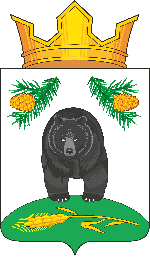 